PRE-CONFERENCE AGENDA
Friday, March 17, 2023 
  7:00pm		Pre-Conference Registration    
  8:00pm		Team Building Activities and Ice Cream Social
 10:00pm		Mandatory Advisor/Parent/Chaperone Orientation
 10:15pm		Room Curfew
Please note breakfast will be on your own Saturday morning.

CONFERENCE AGENDA
Saturday March 18, 2023
   9:30am-11:30am     Conference and Hotel Registration
                                      Schools set up exhibits; decorate hotel doors
11:00am-11:20am     Mandatory Advisor/Parent/Chaperone Orientation
11:30am-12:00pm     Friend Networking and Lunch
12:00pm-1:00pm       Opening Ceremonies & Concert Performance by Connor Lyman, Garber High School
                                       Featuring hit song “Young Inside”
   1:10pm-2:00pm     Workshop Session #1  Choice of Five Topics
   2:05pm-3:00pm      Workshop Session #2 Choice of Five Topics
   3:05pm-4:00pm      General Session #1- Sexting, Sextortion and the Law, Alisha Meneely, Michigan Child Protection Registry
   4:00pm-4:45pm      School Team Meetings #1 *Meet with Advisor(s) 
   4:45pm                    Break/Dress for Special Advisor Dinner
   5:30pm                    Advisor Photo (Conference Tradition)    Advisors meet in Bellaire Foyer for Group Photo
   5:30pm                    Students Meet  to Prepare for Advisor Dinner & Awards
   5:45pm-7:30pm      Advisor Recognition Dinner, Theme: “Count on Me!” 
                                        Award Ceremony and  Entertainment: Mother and Son Duet by Nicole King and Connor Lyman                              
    7:30pm-8:15pm      The Joel Tacey Magic & Juggling Show
    8:20pm-9:00pm      School Team Meetings #2 *Meet with Advisors
    9:00pm-9:30pm      Break/Dance Preparation/Decorating
    9:30pm-11:00pm    The Big Dance – “Luau” (Movie option available for those that prefer a quieter experience)
11:00pm	                    Room Curfew (11pm-7am)
11:30pm                      Lights Out!  

Sunday March 19, 2023
    7:45am-8:15am      Interdenominational Service (optional) 
    8:15am-8:55am      Breakfast –Wear Conference Shirts (Conference Tradition)
    9:00am-9:20am      All Conference Photo 
    9:30am-10:20am	   Workshop Session #3 Choice of Five Topics
  10:25am-11:15am    Workshop Session #4 Choice of Five Topics
  11:25am- 12:00pm   School Team Meeting #3-Action Planning & Preparing for Team Presentations 
  12:00pm-12:45pm    Lunch  
  12:50pm-1:35pm      General Session #2-School Team Presentations
    1:35pm-2:15pm	    General Session #3-Miss Michigan 2022, Melissa Beyrand
    2:15pm        	    Closing Ceremonies and Awards
    2:40pm                  Schools Depart! Drive Safely! 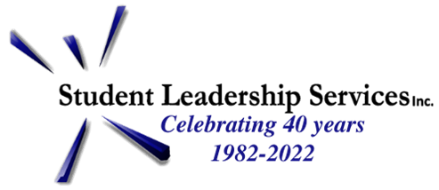 